Supplementary Figure 1. Age distribution of health insurance enrollees in the JMDC database and age distribution of the general Japanese population.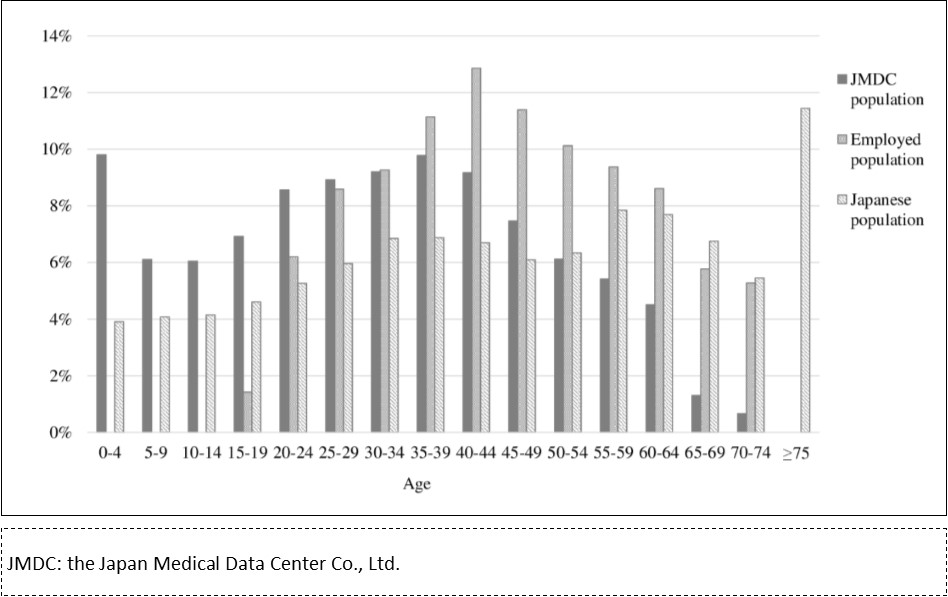 